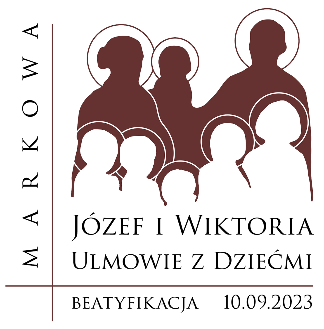 FORMULARZ ZGŁOSZENIOWYna uroczystość beatyfikacji Rodziny Ulmów w MarkowejParafia / Wspólnota 	 Nie zamawia kart wstępu, kart parkingowych i kart do koncelebry.Zamawia następujące ilości:Ponadto, prosimy o podanie danych* do osoby wyznaczonej do kontaktu i odebrania kart z Wydziału Duszpasterstwa Ogólnego Kurii Diecezjalnej w Zamościu:* Administratorem danych jest Wydział Duszpasterstwa Ogólnego Kurii Diecezjalnej w Zamościu. Dane będą przetwarzane na potrzeby związane z organizacją beatyfikacji Rodziny Ulmów.Prosimy o przesłanie Formularza do 29 maja 2023 r. na adres: 
wdo@zamojskolubaczowska.pl lub adres podany w stopce.__________________________________________	podpis osoby zamawiającejkart wstępu dla pielgrzymów:kart parkingowych dla autokarów:kart parkingowych dla samochodów osobowych:kart do koncelebry:imię i nazwisko:numer telefonu komórkowego:e-mail: